PLEASE CONTACT THE MANAGER ON THE SITE…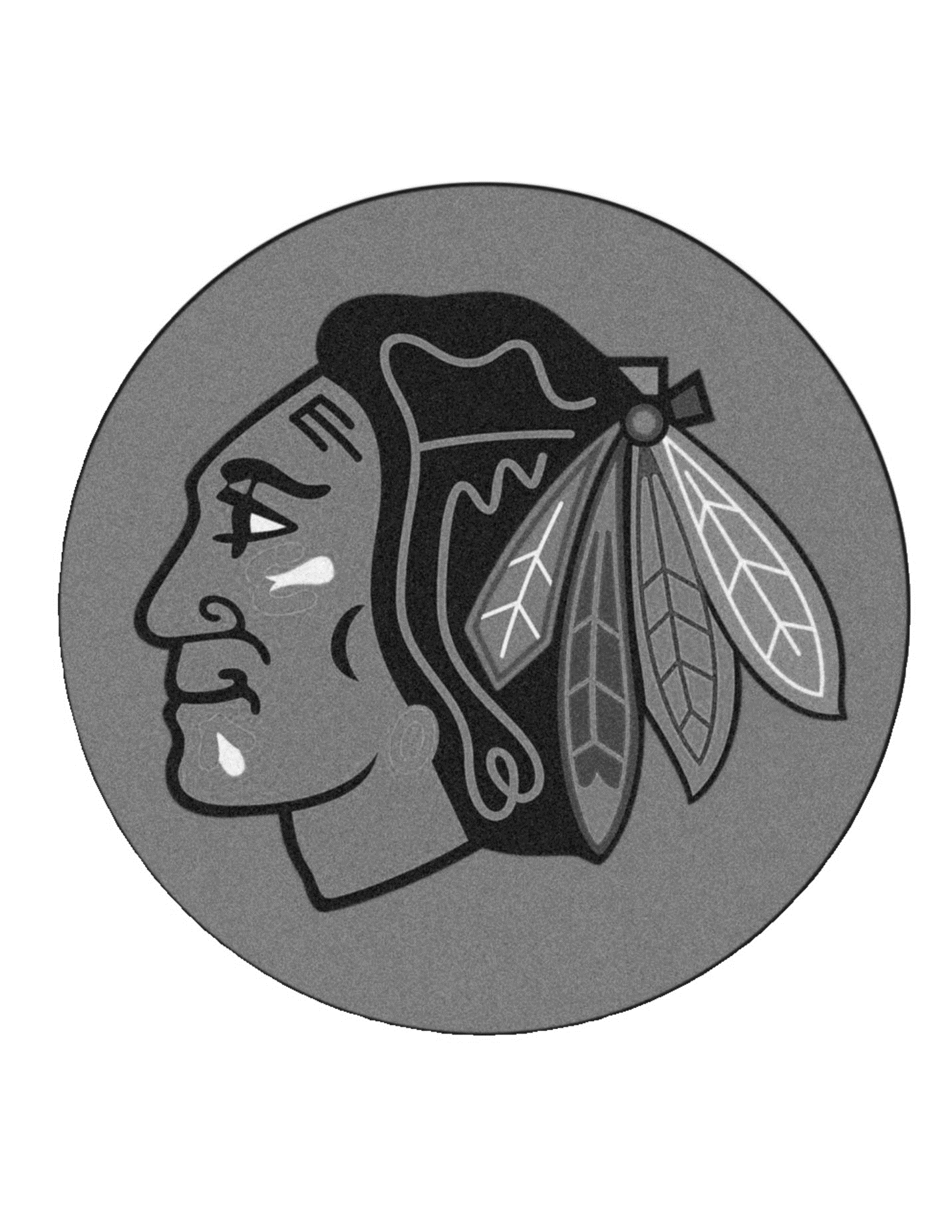 OUR TOURNAMENTS ARE A FIRST COME BASIS.  IF YOU ARE INTERESTED CONTACTED THE MANAGER FOR THE PRICE OF THE TOURNAMENT AND SEND YOUR CHEQUE.CAN’T WAIT TO SEE YOU AT OUR RINK!